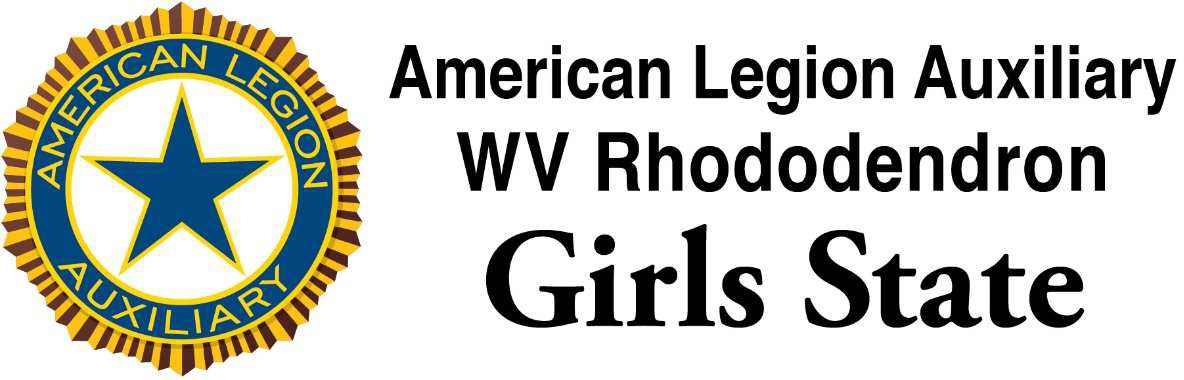 An Americanism Project inCitizenship, Leadership, and Practical Training in Governmenton the campus of Davis & Elkins CollegeJune 12-17, 2022Get the opportunity to meet and work with girls from across West Virginia.Cost is $250 per person includes all materials and a RGS T-shirtFor more information see: 	